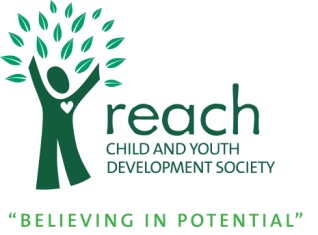 SUPPORTED CHILD DEVELOPMENT PROGRAMREACH CHILD AND YOUTH DEVELOPMENT SOCIETY	#3 – 3800 72nd St, Delta, BC, V4K 3N2     Ph: 604-946-6622    Fax 604-946-6223REFERRAL FORMDate: 											Child’s Name: _______________________________________________  M	  F	DOB: _________________________Parent Name  Mother   Father _______________________________________	Phone:  H) _____________________Address: _______________________________________________________________		         W) _____________________		    _____________________________________________PC________________	Email: _________________________	       Parent Name  Mother   Father_________________________________________	Phone:	 H) _____________________Address: ________________________________________________________________		        W) _____________________		    _____________________________________________PC________________	Email: _________________________	 Siblings Names: _________________________________________________________	Age: ___________________________				   _________________________________________________________	Age: ___________________________First language spoken: _______________________   Translator Required:  yes  no    	Aboriginal:	 yes	 noAre there any cultural or religious observances of which we should be aware? ___________________________________________________________________________________________________________________________________________________Do you have any information that may indicate a potential risk to a home visitor? _____________________________________________________________________________________________________________________________________________Others living in the home: __________________________________________________________________________________Guardian Name: ___________________________________________________________________________________________Address: ________________________________________________________________	Phone:	  H) _____________________                   ______________________________________________PC_______________			  W) _____________________Referred by:			parent				child care setting				IDP				other ___________________Reason for referral: (area of delay / diagnosis) ___________________________________________________________________________________________________________________________________________________________________________How did you hear about the Supported Child Development Program? _________________________________________Doctor’s name: __________________________________________________________	Phone: _________________________Address: __________________________________________________________________________PC_____________________Pediatrician’s name: ____________________________________________________	Phone: _________________________Address: __________________________________________________________________________PC_____________________Child’s Name: _______________________________________________	  M	  F	DOB: __________________Are your child’s immunizations up to date:													yes				noDoes your child have any allergies / medical needs and /or take medications:				yes				noIf yes, provide additional information: _______________________________________________________________Was your child prenatally or postnatally exposed to alcohol, tobacco or other drugs?		yes				noIf yes, please provide additional information: _________________________________________________________Has your child had previous experience in a child care program?				yes				noIf yes, please provide additional information: _________________________________________________________CHILD CARE SETTING		  Licensed					  In Own Home				  License Not RequiredName of center: _________________________________________________________	Phone:	________________________Address: __________________________________________________________________________PC_____________________Contact person: ____________________________________________________Start Date: ____________________________Days attending child care setting (circle):		M	T	W	Th	  F	S	Sn			Time attending: ________________SERVICES CHILD HAS OR IS CURRENTLY RECEIVINGDocumentation attached:			Medical Documentation (Sunny Hill / FHAN / BC Children’s)(not required to refer)				IDP report					Therapy report (SLP / OT / PT)									SCD observation			Other: ___________________________________________I give my consent for my child to participate in the Supported Child Development Program.  Date: ______________________________________Name: ________________________________________________________	Signature: ________________________________			Please printName: ________________________________________________________	Signature: ________________________________			Please printPreviousCurrentWaitlistContactPhoneInfant Development ProgramSpeech/Language TherapyOccupational Therapy PhysiotherapyBehaviour Consultant / PsychologistRespite CareSchool district personnelSocial Worker Family SupportHearing/vision assessmentOther